О предоставлении информации о состоянии условий и охраны труда в электронном видеВ соответствии со ст. 212 Трудового кодекса РФ, ст.17 Закона Краснодарского края от 03.06.1998 г. №133-КЗ «Об охране труда», Постановлением главы администрации (губернатора) Краснодарского края от 21.12.2012 г. № 1591 «О формах и сроках предоставления информации о состоянии условий и охраны труда в организациях Краснодарского края», в целях обобщения и анализа данных по состоянию условий и охраны труда в организациях Ейского района, прошу Вас предоставлять данную информацию в электронном виде из личного кабинета работодателя на интерактивном  портале https:// www.kubzan/ru  ежеквартально, до 5-го числа месяца, следующего за отчетным периодом. Приложение: порядок заполнения отчетов по охране труда в электронном виде из личного кабинета работодателя на интерактивном портале на 3 л., в 1 экз.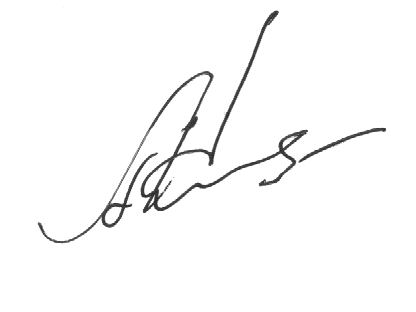 Руководитель ГКУ КК «Центр занятости населения Ейского района»				        А.В.КононовД.И. Телятников7-15-15ПриложениеПорядок заполнения отчетов по охране труда, в  электронном виде из личного кабинета работодателя  на интерактивном портале https://www.kubzan.ru/Для заполнения и отправки отчета по охране труда работодтелю, необходимо в личном кабинете в блоке «Предоставление сведений», выбрать пункт «Предоставление отчетов по охране труда» (рис.1).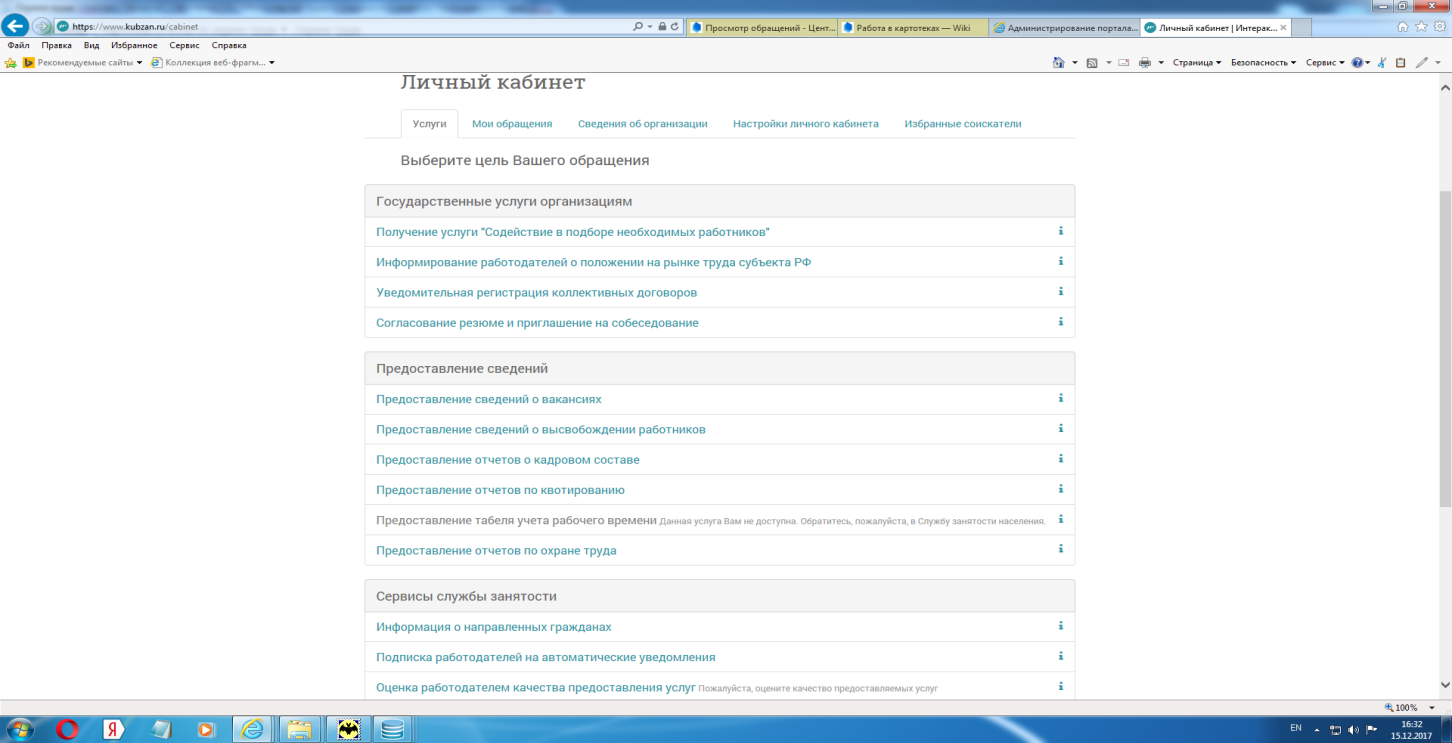 рис.1В открывшемся окне нажать кнопку «Создать» в правом верхнем углу (рис.2).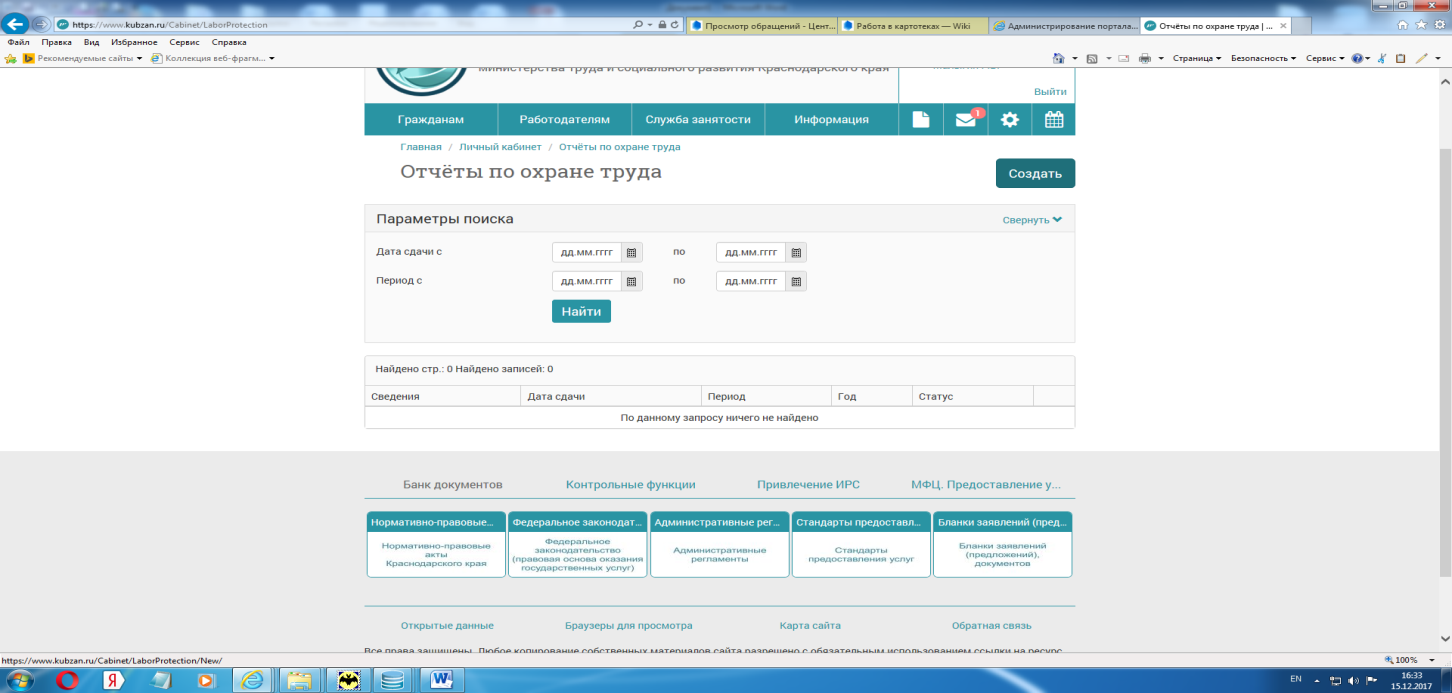 рис.2На следующем этапе, необходимо в поле «Сведения» выбрать название отчета и период (рис.3,4).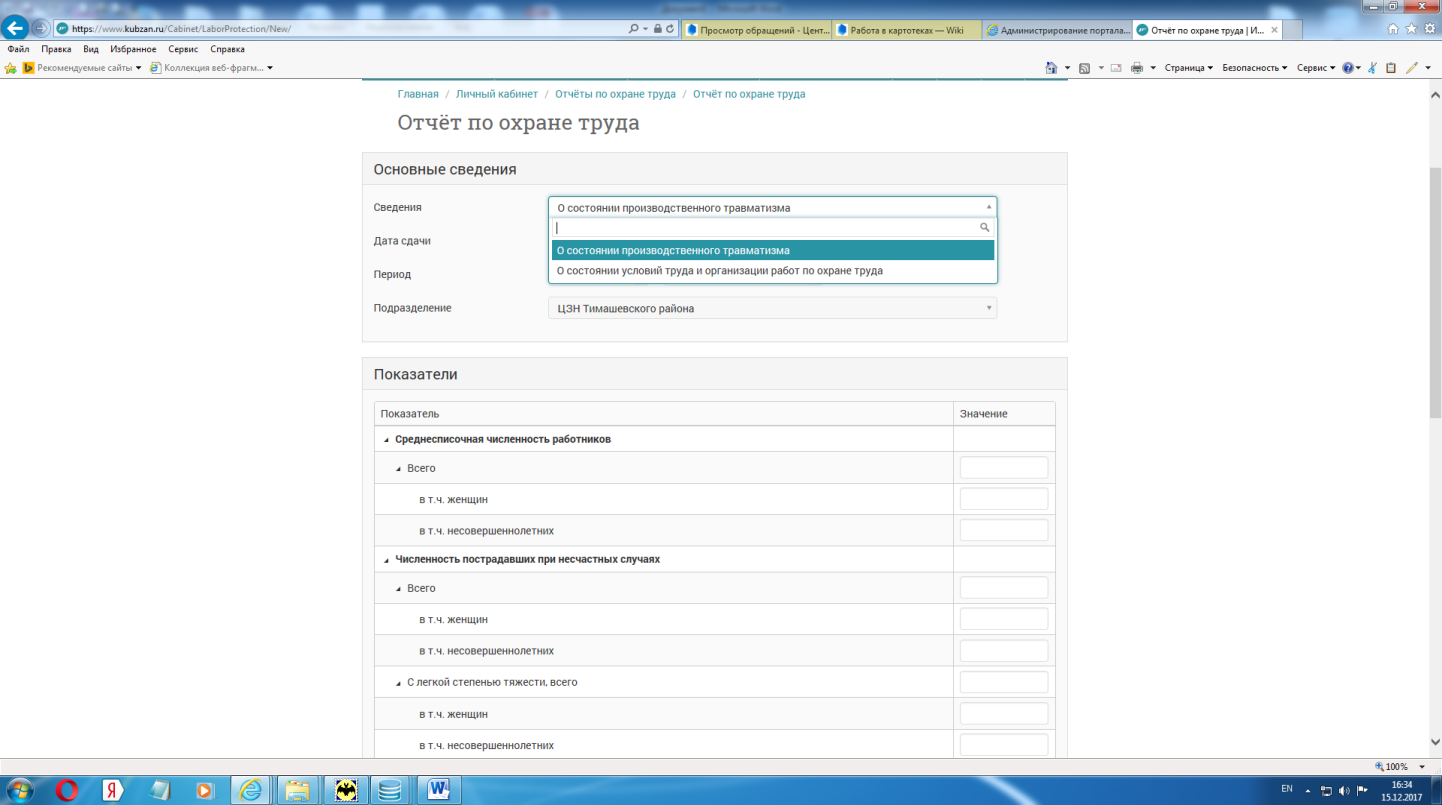 рис.3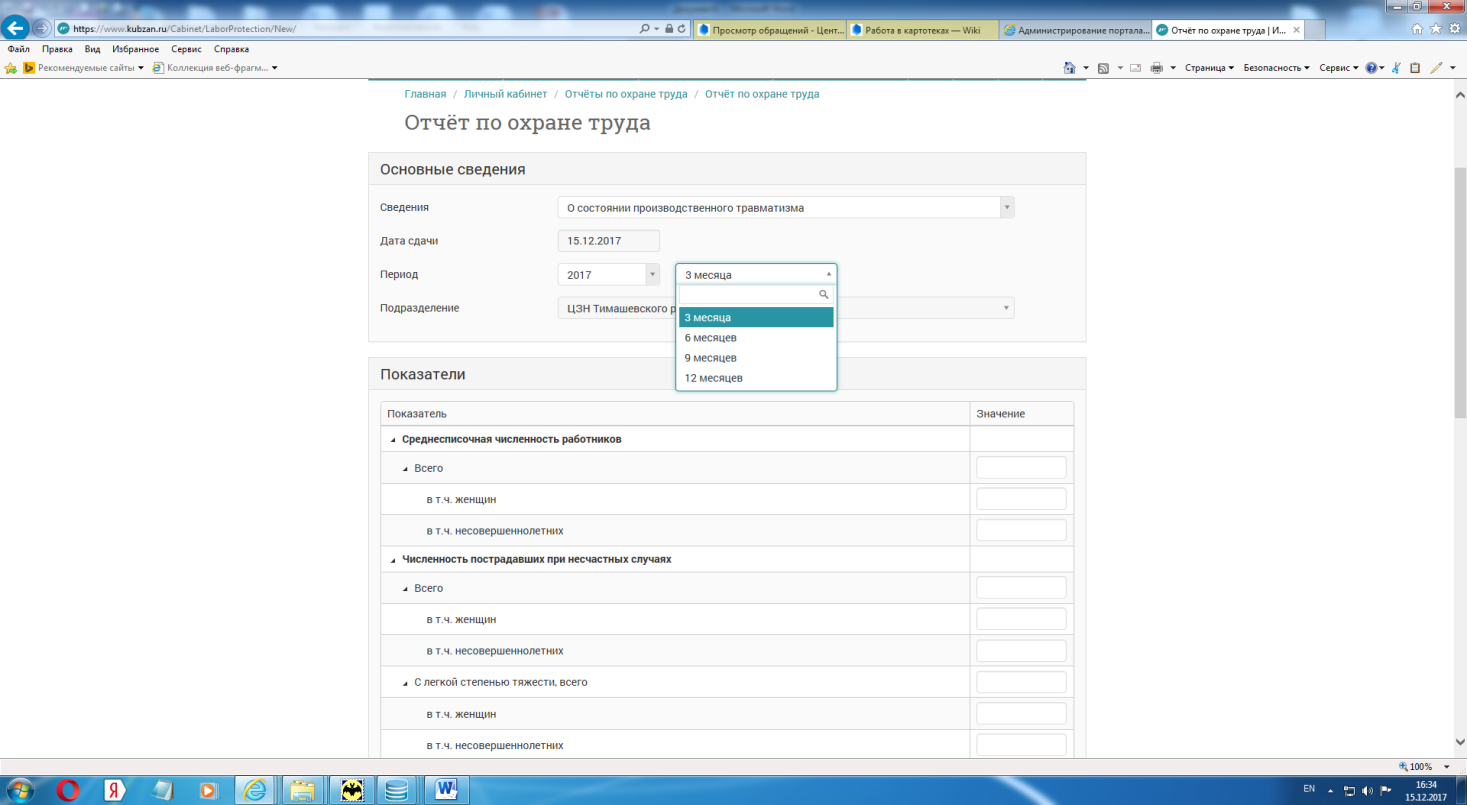 рис.4Обращаем внимание, что по итогам 6-ти и 12-ти месяцев,заполняется и предоставляется  в ЦЗН  два отчета по охране труда:«О состоянии производственного травматизма» и «О состоянии условий труда и организации работ по охране труда».После заполнения всех сведений  на интерактивном портале, отчет по охране труда необходимо отправить   (рис. 5).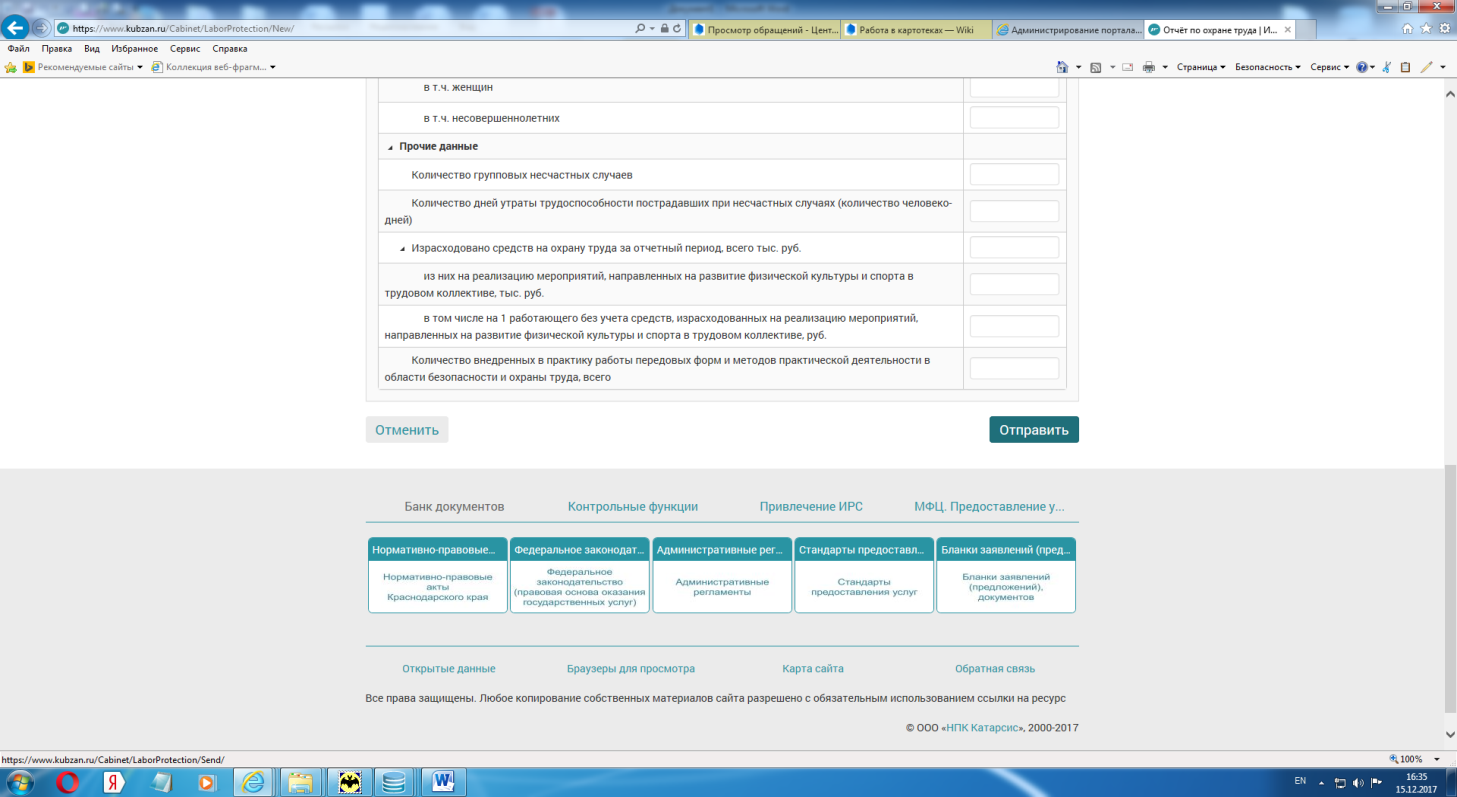 рис.5Отправленные отчеты доступны для просмотра в блоке «Предоставление сведений», в пункте «Предоставление отчетов по охране труда» (рис.6).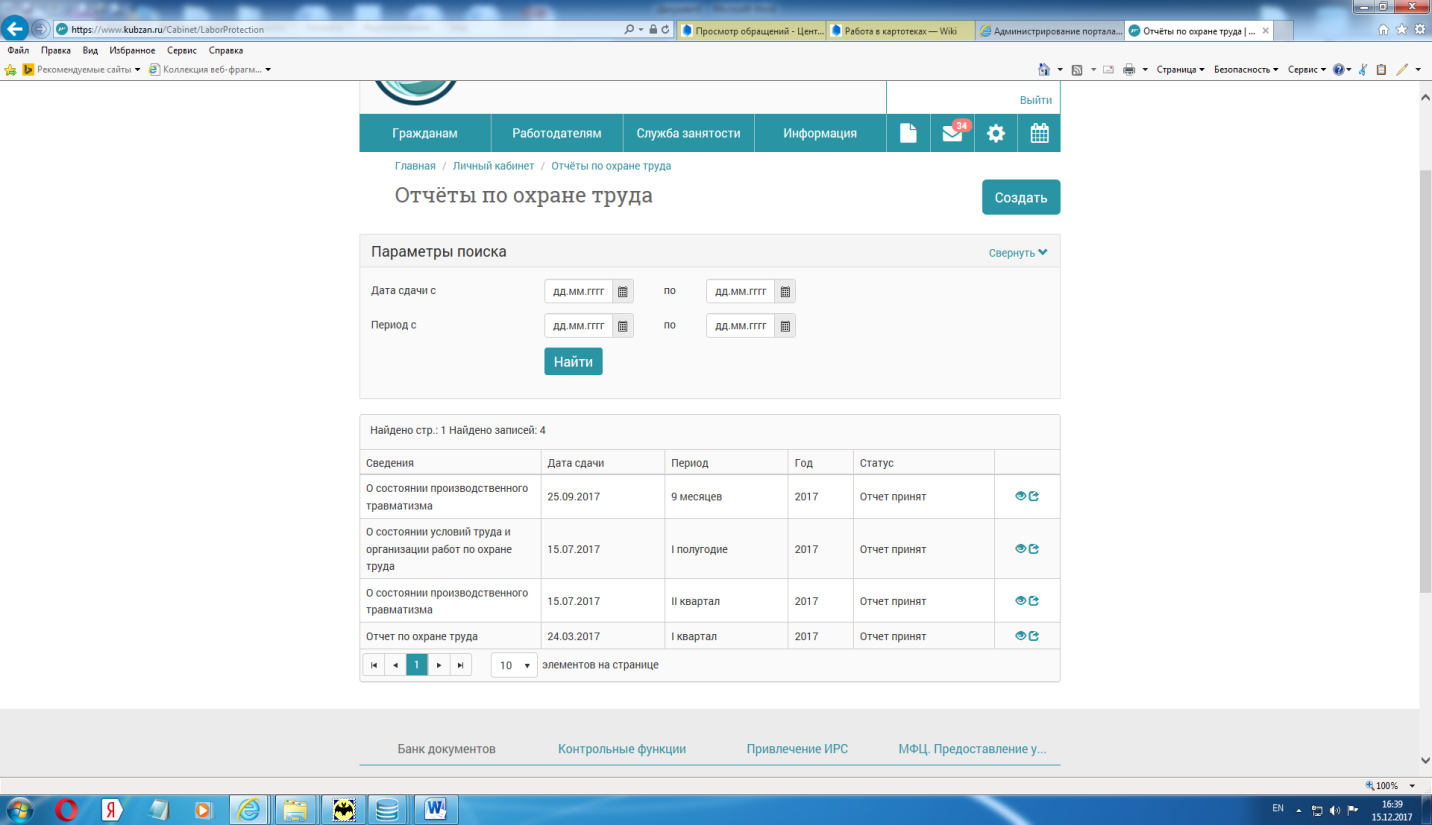 рис.6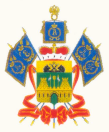                            МИНИСТЕРСТВО        ТРУДА И СОЦИАЛЬНОГО РАЗВИТИЯ                   КРАСНОДАРСКОГО КРАЯ         ГОСУДАРСТВЕННОЕ КАЗЕННОЕУЧРЕЖДЕНИЕ КРАСНОДАРСКОГО КРАЯ      «ЦЕНТР ЗАНЯТОСТИ НАСЕЛЕНИЯ                    ЕЙСКОГО РАЙОНА»       (ГКУ КК ЦЗН ЕЙСКОГО РАЙОНА)                           МИНИСТЕРСТВО        ТРУДА И СОЦИАЛЬНОГО РАЗВИТИЯ                   КРАСНОДАРСКОГО КРАЯ         ГОСУДАРСТВЕННОЕ КАЗЕННОЕУЧРЕЖДЕНИЕ КРАСНОДАРСКОГО КРАЯ      «ЦЕНТР ЗАНЯТОСТИ НАСЕЛЕНИЯ                    ЕЙСКОГО РАЙОНА»       (ГКУ КК ЦЗН ЕЙСКОГО РАЙОНА)                           МИНИСТЕРСТВО        ТРУДА И СОЦИАЛЬНОГО РАЗВИТИЯ                   КРАСНОДАРСКОГО КРАЯ         ГОСУДАРСТВЕННОЕ КАЗЕННОЕУЧРЕЖДЕНИЕ КРАСНОДАРСКОГО КРАЯ      «ЦЕНТР ЗАНЯТОСТИ НАСЕЛЕНИЯ                    ЕЙСКОГО РАЙОНА»       (ГКУ КК ЦЗН ЕЙСКОГО РАЙОНА)                           МИНИСТЕРСТВО        ТРУДА И СОЦИАЛЬНОГО РАЗВИТИЯ                   КРАСНОДАРСКОГО КРАЯ         ГОСУДАРСТВЕННОЕ КАЗЕННОЕУЧРЕЖДЕНИЕ КРАСНОДАРСКОГО КРАЯ      «ЦЕНТР ЗАНЯТОСТИ НАСЕЛЕНИЯ                    ЕЙСКОГО РАЙОНА»       (ГКУ КК ЦЗН ЕЙСКОГО РАЙОНА)Руководителю  организации (по списку)Баррикадная ул., д. 27/1, г. Ейск, 353680тел. (86132) 4-78-37, факс: (86132) 4-78-37e-mail: eysk@dgsz.krasnodar.ruОКПО 29563149ИНН 2306020576   КПП 230601001Баррикадная ул., д. 27/1, г. Ейск, 353680тел. (86132) 4-78-37, факс: (86132) 4-78-37e-mail: eysk@dgsz.krasnodar.ruОКПО 29563149ИНН 2306020576   КПП 230601001Баррикадная ул., д. 27/1, г. Ейск, 353680тел. (86132) 4-78-37, факс: (86132) 4-78-37e-mail: eysk@dgsz.krasnodar.ruОКПО 29563149ИНН 2306020576   КПП 230601001Баррикадная ул., д. 27/1, г. Ейск, 353680тел. (86132) 4-78-37, факс: (86132) 4-78-37e-mail: eysk@dgsz.krasnodar.ruОКПО 29563149ИНН 2306020576   КПП 23060100124.04.201824.04.2018№03-53-877/18На №от